Департамент інформаційної діяльності та комунікацій з громадськістю Закарпатської облдержадміністраціїДепартамент культури Закарпатської облдержадміністраціїУжгородська міська радаКЗ «Закарпатська обласна універсальна наукова бібліотека ім. Ф. Потушняка» Закарпатської обласної радиЗакарпатська обласна організація Національної спілки письменників УкраїниГО «Асоціація бібліотекарів Закарпаття»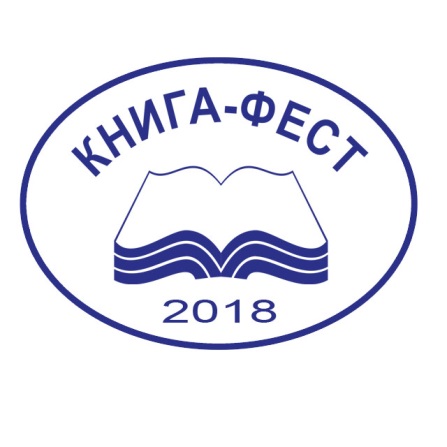 ВИСТАВКА«КНИГА-ФЕСТ-2018»ПРОГРАМА-КАТАЛОГ16-17 травня 2018 рокуМісце проведення:Архітектурно-історичний комплекс «Совине гніздо»(вул. Ф. Ракоці, 2)ПередсловоУжгородський «Книга-фест», який презентує закарпатські видавничі новинки, привертає увагу до книжки, приваблює видавництва, письменників, цікавих людей з-за меж області та закордону, цьогоріч пройде  у сьомий раз.Вперше ярмарок повноцінно  працюватиме два дні. На відвідувачів чекають десяток закарпатських видавництв та видавництва зі Львова, Тернополя, Чернівців, Києва. Цьогорічний ужгородський книжковий фестиваль пройде у співпраці з форумом «СлободаКульт», який представить культуру Слобожанщини. Насичена презентаційна програма буде цікавою як дорослим, так і дітям. Інформаційні партнериГазета«Новини Закарпаття»ТБФілія ПАТ НСТУ  „Закарпатська регіональна дирекція”ТРК Мукачево («М-студіо»)ТРК Даніо «21 канал»ПП ТРК «Перший кабельний»ТОВ "Сіріус Медіа Продакшн"Онлайн-ЗМІ:Uzhinform | Закарпатський інформаційно-діловий порталUzhgorod.net.ua | Інформаційно-аналітичний інтернет-порталUzhgorod.in | Закарпатський інформаційно-діловий порталІнтернет-видання «Медіацентр УжНУ»Інтернет-видання «Закарпаття онлайн»Zaholovok.com.ua | Закарпаття. Про головнеІнтернет-видання «Закарпатський інсайдер»Інтернет-видання «Голос Карпат»ПРОГРАМА РОБОТИ ВИСТАВКИ «КНИГА-ФЕСТ-2018»та акцій у рамках книжкового свята17 травняУЧАСНИКИ ВИСТАВКИ«Видавництво Олександри Гаркуші»Директор – Олександра Євгенівна Гаркуша88000 м. Ужгород, вул. Погорєлова, 4Тел.: 050-14-86-502e-mail: alexxgarkusha@gmail.comМПП «Ґражда»Директор – Іван Михайлович Ребрик88000 м. Ужгород, вул. Орлина, 1Тел..: (0312) 61-51-81http://grazhda.uz.ua, e-mail: grazhda.uz@gmail.comВидавництво «Знання»(Закарпатська філія)Директор Карасьов Володимир ІвановичГоловний редактор – Галина Миколаївна Курій88000  м. Ужгород, вул Грушевського, 68, а, каб. 1тел.: 044-53-76-365Всеукраїнське державне ордена Дружби народівВидавництво «Карпати»Директор – Віктор Володимирович БраславецьГоловний редактор – Борис Григорович Кушнір88000 м. Ужгород, пл. Жупанатська, 17тел.: (0312) 3-23-66, тел./факс: (0312) 61-26-93e-mail: vidkarpaty@gmail.comВидавництво «Карпатська вежа»Директор – Мирослав Іванович Дочинець89600 м. Мукачево, вул. Луки Дем’яна, 5тел.: 050-671-37-17, 095-941-77-41e-mail: mido.mukachevo@gmail.comТДВ «Патент»Директор – Іван Іванович Ключевський88006 м. Ужгород, вул. Гагаріна, 101тел.:  (0312) 66 07 03,  (0312) 66 00 22e-mail: upatent@gmail.com  www.patent.uz.uaВидавництво «TIMPANI»Директор – Ярослав Миколайович Федишин88006 м. Ужгород, вул. Гагаріна, 101, кім. 715тел.:  050-372-02-77e-mail: ya.fedyshyn@ukr.net, timpanif@gmail.com Видавництво «КП «Ужгородська міська друкарня»»Директор – Любов Атанасівна Яковець88000 м. Ужгород, вул. Руська, 13Тел..: (0312) 61-23-01, факс: (03122) 3-21-71e-mail: uzdruk2010@ukr.net, galina888@ukr.netГОСТІ  ВИСТАВКИВидавництво "Навчальна книга – Богдан"Директор – Богдан Євгенович Будний46002 м. Тернопіль,  просп. Степана Бандери, 34а, тел./факс: (0352) 52-06-07, 52-05-48, 52-19-66, 43-42-62 е-mail: office@bohdan-books.com«Видавництво Старого Лева»Директор – Микола Іванович Шейком. Львів, вул. Краківська, 3тел. (066) 895 51 79 е-mail: spilnota@starlev.com.ua www. starlev.com.uaВидавництво «Книги ХХІ століття»Директор – Дроняк Василь Васильович58032 м. Чернівці, вул. Перша Приміська, 3, а/с 274тел./факс +38 (098) 715 01 81, +38 (063) 526 03 14е-mail: booksxxi@gmail.comВидавництво Українського католицького університетуДиректор – Володимр Богдановий Нетак79011 м. Львів, вул. Свєнціцького, 17тел. (032)240-94-96e-mail: ucupress@ucu.edu.uaВидавництво «Український пріоритет»Директор Володимир Федорович Шовкошитний01601, м. Київ, вул. Банкова, 2тел.: 0504424481, 0672240061e-mail: volodymyr_sh@ukr.netЖУРІ КНИЖКОВОГО КОНКУРСУОфіцинський Роман Андрійович – доктор історичних наук, завідувач кафедри історії України УжНУ.Горячко Олена Дмитрівна – головний спеціаліст департаменту інформаційної діяльності та комунікацій з громадськістю Закарпатської облдержадміністрації.Густі Василь Петрович – поет, голова Закарпатської організації НСПУ.Пономаренко Надія Степанівна – викладач Закарпатської академії мистецтв, заслужений художник України.Приймич Михайло Васильович – кандидат мистецтвознавства, викладач Закарпатської академії мистецтв.Григаш Людмила Захарівна – вчений секретар Закарпатської обласної універсальної наукової бібліотеки імені Ф. Потушняка.Русин Валерія Іванівна – вчений секретар Закарпатського краєзнавчого музею.Долгош-Собко Одарка Іванівна – художниця, кандидат мистецтвознавства, доцент, завідувач кафедри дизайну Закарпатської академії мистецтв.Яцишин Людмила Кирилівна – ветеран видавничої справи.НОМІНАЦІЇЛітературно-художнє видання:проза,поезія.Наукове видання.Навчальне видання.Видання публіцистики.Образотворче видання.Видання з мистецтвознавства.Видання для дітей.«Животворне минуле».Туризм і рекреація. Перекладне видання.Книга – симпатія відвідувачів виставки.Краща книга закарпатського автора або книга про Закарпаття, видана за межами області.«Фест-книга» (гран-прі).Переможець конкурсу «Майбутній ілюстратор книги».16 травня16 травня14:00 –Акція «Літературне добросусідство» (презентація книг словацьких авторів, виданих на Закарпатті):Кочанський Іван «Вигнання з рідного краю: Спогади лемка з Мушинки» («Ґражда»)Любош Юрік «Рік довший ніж сторіччя: Життєва історія Александра Дубчека» («TIMPANI»), переклав Іван ЯцканинУчасники: Іван Яцканин, Микола Мушинка, Василь Густі та іншіЗакарпатська організація НСПУ, площа Жупанатська, 314:30 –Відкриття виставки творів вихованців ПАДІЮНу «Майбутній ілюстратор книги»«Совине гніздо», вул. Ф. Ракоці, 215:00 –Презентація книги «Партнерство у плині часу: Дармштадт – Ужгород». Учасники: координатор проекту  Мартін Ройтер, упорядник Вікторія Синьо16:00 –Оголошення коротких списків переможців Всеукраїнського конкурсу малої прози імені Івана Чендея. За участі членів журі: Марії Чендей-Трещак, Сергія Федаки, Олександра Гавроша. Модератор – Іванка Когутич«Совине гніздо», вул. Ф. Ракоці, 217:00 –Презентація роману Вікторії Амеліної «Дім для Дома» («Видавництво Старого Лева»). Модератор – Оксана Луцишина«Совине гніздо», вул. Ф. Ракоці, 218:30 –Розмова «Харків – Ужгород на відстані 1286 км»Учасники: Сергій Жадан, Євген Положій, Андрій Любка, Іванна Скиба-Якубова. Модерує Зураб Аласанія. Подія відбувається в рамках форуму «СлободаКульт», організатором якого є Dofa.fund9:00-10:00 –Реєстрація учасників виставки «Совине гніздо», вул. Ф. Ракоці, 210:00-10:40 –Урочисте відкриття книжкового свята. Вітальне слово керівників області, нагородження кращих поліграфістів.Вітання від Закарпатського академічного обласного театру ляльок «Бавка»«Совине гніздо», вул. Ф. Ракоці, 210:40 –Старт акції «Бібліотека українського воїна»«Совине гніздо», вул. Ф. Ракоці, 211:00-11:45 –Презентація книг серії «Ім’я на обкладинці» видавництва «Навчальна книга – Богдан» (Тернопіль). Зокрема, книжок Сергія Синюка «Тисячоліття волинської книжності», «Літературна кухня, або Порадник прозаїка-початківця» та Олександра Гавроша «Останній опришок Микола Шугай», «Казки і казкарі»Зал презентацій,«Совине гніздо», вул. Ф. Ракоці, 211:50-13:00 –Видавництво «Карпати» презентує:Левко Довгович «У песимізмі знаходити оптимізм. Від в’язня № 2А 424 – до президента Європейського Конгресу українців»;Сергій Федака «Ми, ФЕДІР КОРЯТОВИЧ, з ласки Божої князь із Мункача…»;Михайло Приймич «Церковний живопис Закарпаття» та «Церковне професійне малярство Закарпаття»; за участі авторів, директора видавництва Віктора Браславця та редактора Бориса КушніраЗал презентацій,«Совине гніздо», вул. Ф. Ракоці, 212:00-13:00 –Презентація дитячої книжки Лідії Повх "Наше місто превеселе" та виставки читацьких щоденників, кращих читачів області "Нас єднає книжка". За участі письменниці, студентів Ужгородського коледжу культури і мистецтв. Виставковий зал,«Совине гніздо», вул. Ф. Ракоці, 212:00-13:00 –Автограф-сесія письменника Олександра Гавроша. Представлення нової дитячої книжки «Закохані казки». На стенді «Видавництва Олександри Гаркуші»Виставковий зал,«Совине гніздо», вул. Ф. Ракоці, 213:00-14:00 –Автограф-сесія письменниці Лідії Повх із книжкою «Різьбив майстер колисочку». На стенді видавництва «Карпати»Виставковий зал,«Совине гніздо», вул. Ф. Ракоці, 213:00-13:45 – Представлення книжки «Справжність Велесової книги: науковий доказ» професора Ігоря Росохи та новинок «Українського пріоритету» (Київ). За участі директора видавництва Володимира ШовкошитногоЗал презентацій,«Совине гніздо», вул. Ф. Ракоці, 214:00-14:30 –Презентація науково-мистецького часопису «Екзиль». За участі засновника Івана Ребрика й дописувачів журналуЗал презентацій,«Совине гніздо», вул. Ф. Ракоці, 214:30-15:00 –Презентація книжок серії «Molodo» від поліграфцентру «Ліра». За участі молодих письменників Іллі Василишина (Мукачево), Ольги Слави (Ужгород), Тануші Сковородки (Маріуполь)Зал презентацій,«Совине гніздо», вул. Ф. Ракоці, 214:00-17:00 –Презентація книжки Адальберта Ерделі «Шаржі» та відкриття однойменної пересувної виставки на стенді «Видавництва Олександри Гаркуші». За участі упорядників Михайла Фединишинця та Олександри Гаркуші. Під час презентації всі охочі зможуть отримати дружній шарж від художника Василя КогутичаВиставковий зал,«Совине гніздо», вул. Ф. Ракоці, 215:00-16:00 – Автограф-сесія голови Закарпатської організації Національної спілки письменників України Василя Густі з новою книжкою «Молитва грішника» на стенді видавництва «Карпати»Виставковий зал,«Совине гніздо», вул. Ф. Ракоці, 216:00-16:50 – Презентація збірки поезії Оксани Луцишиної «Вірші Феліцити» («Видавництво Старого Лева»). Організовує літературний клуб «Читаємо разом». Модератор – Іванка КогутичЗал презентацій,«Совине гніздо», вул. Ф. Ракоці, 217:00-17:30 – Підбиття підсумків виставки «Книга-фест-2017». Нагородження видавців – призерів конкурсу книгиВиставковий зал,«Совине гніздо», вул. Ф. Ракоці, 219:00 –Поетичний вечір Сергія Жадана. Вірші з нової збірки «Антена». Подія відбувається в рамках форуму «СлободаКульт», організатором якого є Dofa.fund